			Воспитатель ОСШИ ГБОУ «Балтийский берег» Домрачева Миннэгэль Ильдаровна  Санкт-Петербург Методическая разработка внеклассного мероприятия «ОСЕННИЙ БАЛ»Цель: закрепление представлений детей о характерных признаках осени, воспитывать бережное отношение к природе, способность любоваться ее красотой.Предварительная работа:Конкурс рисунков «Осень золото роняет»     Конкурс поделок из природного материала  «Осенняя фантазия»  Конкурс чтецов «Осенняя пора» 	Звучит лёгкая музыка.Голос из-за кулис. На сцене видеокадр “Осенняя зарисовка”- В одном светлом царстве, золотистом государстве жили-были лесные феи. Они очень любили свой лес и радовались в ожидании предстоящего осеннего бала./Звучит музыка одинокий пастух и лесные феи выбегают, бегают, кружатся, кувыркаются под музыку/.Голос – Королева Осень издала указ пригласить всех желающих гостей на осенний бал.1 лесная фея (Соня) – Внимание! 2 р. Приглашаем всех на ба, на осенний карнавал.2 лесная фея (Кристина) – Торопитесь, все на бал, на весёлый карнавал. Приготовьте-ка для всех: песни, танцы, звонкий смех.3 лесная фея (Ангел.) – Вот осень продолжается, мы открываем бал. Вновь гости собираются, на шумный карнавал.4 лесная фея (Аня) – Итак, внимание, внимание! Её величество – королева Осень со своими подданными.					Встречайте./Входит Осень – Маша с месяцами, делает круг. Звучит торжественная музыка/.Осень – Я на праздник к вам пришла! Привет осенний вам друзья! Вы рады встретиться со мной? Вам нравится наряд лесной – осенние сады и парки?Сегодня на нашем празднике состоится конкурс костюмов, а также подведём итоги конкурса рисунков и поделок “Дары осени”. А оценивать ваши костюмы будет Кондратенко Е.В. и Попова Н.Н. Ваши аплодисменты! - Я шумный бал пришла и подданных своих с собой привела.Вы конечно, их знаете./Выходят вперёд 3 месяца и кланяются/.Сентябрь(Ваня) – Опустел наш школьный сад, паутинки вдаль летят, и на южный край земли потянулись журавли. Распахнулись двери школ, что за месяц к вам пришел?/Ответ детей/.- Но я пришёл не с пустыми руками, и принёс в подарок вкусные гостинцы./Показ моделей 1 класса под музыку/.Арбуз – Я зелёный полосатый, как воздушный шар. Пузатый, а разрезали –  смотри, мякоть красная внутри, до чего хорош на вкус, называюсь я …./Арбуз/.Помидор – Всех круглее и краснее, я в салате всех вкуснее и ребята с давних пор очень любят …/Помидор/.Огурец – Я совсем, совсем зелёный и овальный удлиненный помидора верный брат. Тоже просится в сала. Догадались? Молодцы! Ну, конечно … /Огурцы/. Капуста – Воду пьёт – себя торопит, и растёт, и листья копит, набирает вес кубышка, в середине – кочерыжка.Свекла – Хотя я сахарной зовусь, но от дождя я не размокла. Крупна, кругла, сладка на вкус.Узнали вы? Я … /Свекла/.Песня 1 класс. /Инсценировка. Входит октябрь/.Октябрь (Вова) – А я месяц первого снега, первых холодов. И в подарок вам принёс лукошко грибов./Делают круг. Выходят под музыку 2 класс./.Грибы – Сила мы лесная. Сила мы грибная. Войско хоть куда.1 - Рыжики 2 - Волнушки 3 – Грузди 3 – свинушки.Все вперёд айда!- С нами наш грибочек, радость, гордость наша, бравый наш старик. Шапка желтовата, ножка толстовата, добрый боровик. Осень – А танцевать вы умеете? Дети – да?/танцуют, уходят/Осень – Спасибо, грибочки. А вот и мой./Выходит ноябрь, 3 месяц/.- Поле чёрно-белым стало, падает то дождь то снег, и сильней похолодало, льдом сковало воды рек, мёрзнет в поле озимь – ржи.- Что за месяц подскажи.Лесовик – Ваше величество отгадали дети, как зовут ваших подданных.Осень – О, да! Все справились друзья. Можно продолжать бал.Нам нужно выбрать мисс очарование. Ой, что это? /Свет гаснет, шум, грохот, влетает на метле Баба Яга и Леший/.Танец нечистой силы.Б. Я. – Ага, вот они касатики. Думали без нас обойтись?Леший – Балы проводят без нас, веселятся. Мы вам сейчас праздник испортим.Б. Я. – Ишь, разоделась, расфуфырилась.Осень – Вы, что так расшумелись? И кто вы такие?Леший – Я Леший, а это красавица Баба Яга.-Меня на бал не позвали. Я с утра одел самый лучший наряд. Носик свой замечательный припудрила. Губки накрасила, а вы меня не соизволили меня на бал пригласить. Я и есть мисс  очарование. Да я сейчас в вашем лесном королевстве такой там-тарарам устрою, надолго запомнится. Всех пташек  и зверушек разгоню. Осень – Б. Я., неужели дожив до таких почтенных лет, не знаешь, как себя в лесу ведут.Леший – Как хотим, так и ведём себя, что хотим то и делаем нам всё равно. Думаешь, ваши принцы, и принцессы  так себя не ведут?Осень – А вот мы сейчас спросим у детей, как надо себя вести в лесу.Б.Я. – Ну хорошо пригласим./ответы детей/.Б.Я. - /топает/, Всё равно всех зверушек разгоним.Осень – Б.Я. и Леший успокойтесь, вы же попали на осенний бал, давайте веселиться вместе.Б.Я. – Ну это мы любим.Осень – Дети 4 класса приготовили для вас замечательную песню.“Осенний дождь” с поттанцовкой.Октябрь (Вова) – Ну что ж наступило время выбрать мисс очарование, все гости поднимайтесь на сцену. Под музыку ходят парами. А оценивать костюмы будут жюри.Б.Я. – Я думаю, наше жюри подвело итоги./Выступление жюри, награждение/./Выступление 5 класса, все дети поют/.Ничего на свете лучше нету, чем спасти от гибели планету . Будет лес любимый свеж и зелен. Эту радость мы с тобой разделим./2 р./Береги ты всё живое рядом и на все смотри хозяйским взглядом. Знают даже маленькие дети, должен быть порядок на планете./2 р./Пусть вода всегда в реке струится. Пусть всегда поют над нами птицы, и природе сами мы поможем эту радость мы с тобою умножим./2 р./Музыка – “Лесной олень”, ”Одинокий пастух”, “2 весёлых гуся”.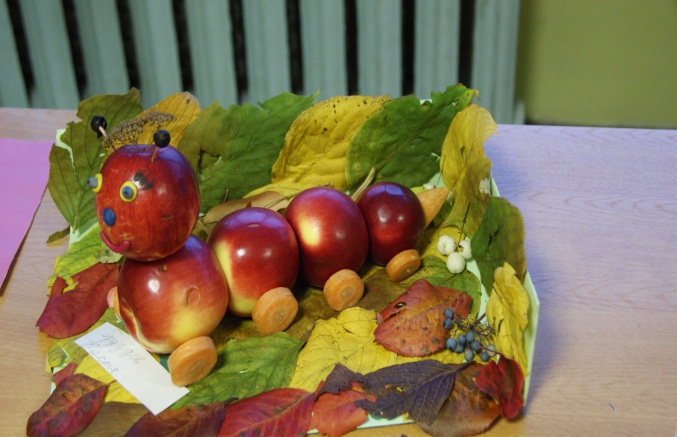 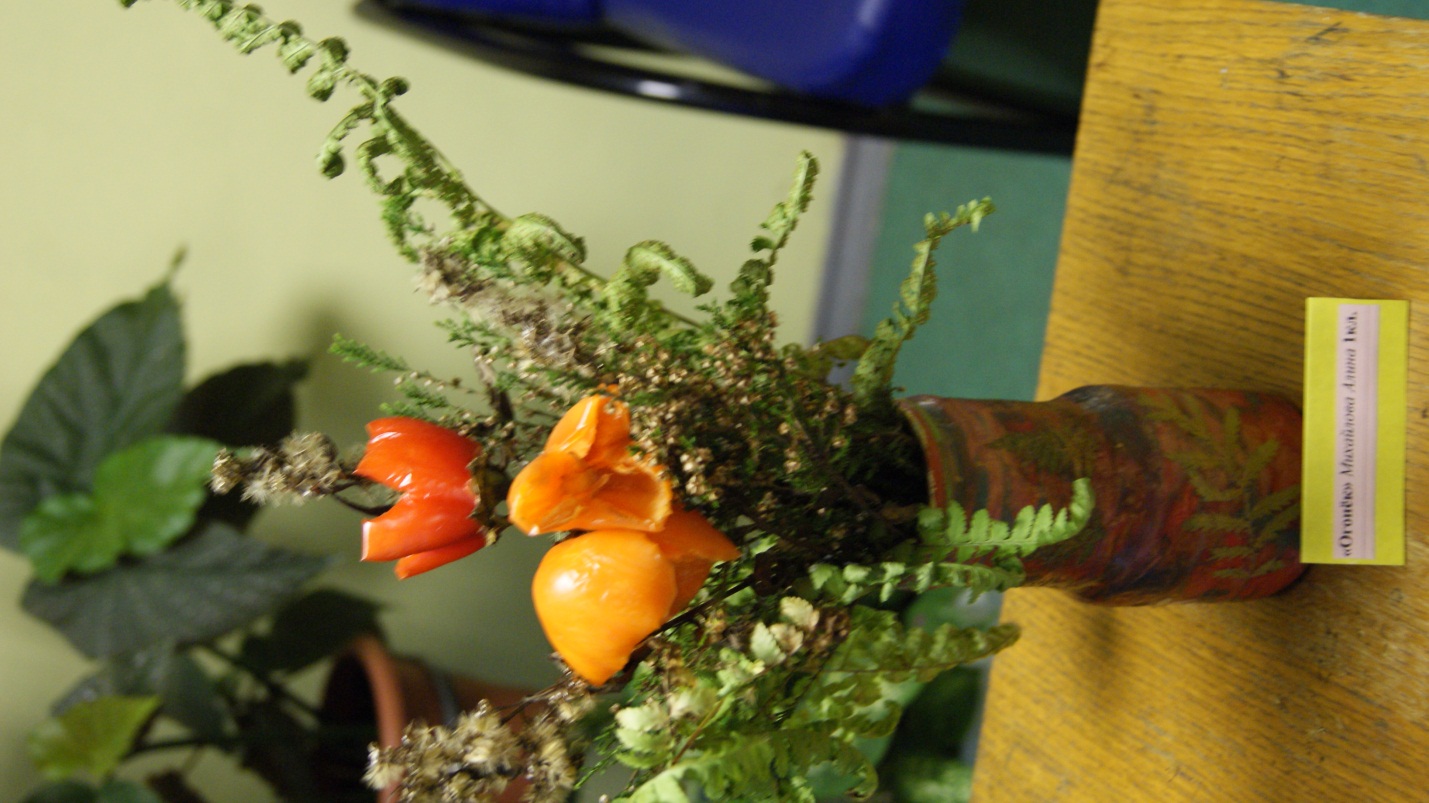 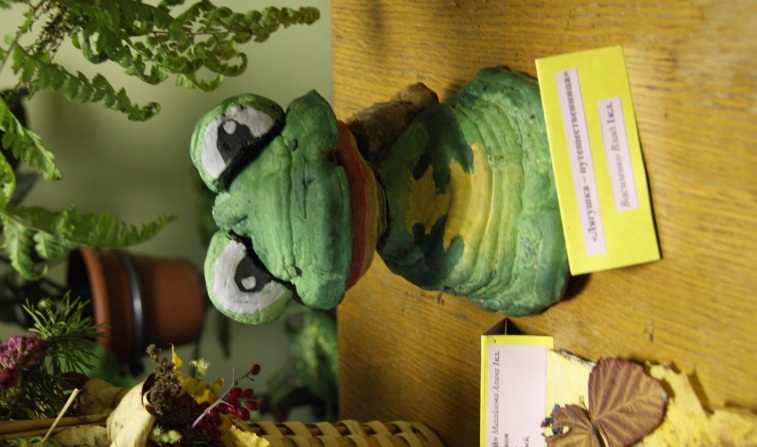 